ORDERBY THE COMMISSION:		On October 27, 2009, Jerome H. Rhoads, Inc. d/b/a Rhoads Energy Corporation (Rhoads) originally filed an Application to offer, render, furnish or supply natural gas supply services to residential, small commercial (less than 6,000 MCF annually) and large commercial (greater than 6,000 MCF annually) customers as a supplier of natural gas services and a broker/marketer engaged in the business of supplying natural gas services in the service territory of UGI Utilities Inc. (UGI), within the Commonwealth of Pennsylvania.  On January 14, 2010, the Commission approved the application at Docket No. A-2009-2138310.On March 17, 2011, Rhoads filed a request to amend its natural gas supplier license to also serve industrial and governmental customers in the service territory of UGI, within the Commonwealth of Pennsylvania.  Rhoads has provided proof of publication in Pennsylvania newspapers and proofs of service on interested parties as required by the Commission to provide service in the service territory of UGI.   Section 2208(c)(1), 66  C.S. §2208(c)(1), provides that a natural gas supplier license shall not be issued unless the applicant furnishes a bond or other security in a form and amount to ensure its financial responsibility.  The criteria used to establish the form and amount of the bond or other security is set forth in the natural gas distribution company’s tariff.  The amount and form of the bond or other security may also be mutually agreed to between the natural gas distribution company and the natural gas supplier.  In its initial application Rhoads provided documentation from UGI to evidence its compliance with the Section 2208(c) bonding requirement.As of May 31, 2011, no protests have been filed.Upon full consideration of all matters of record, we find that approval of this request is necessary and proper for the service, accommodation and convenience of the public; THEREFORE,IT IS ORDERED:	1.	That the Request of Jerome H. Rhoads, Inc. d/b/a Rhoads Energy Corporation to amend its natural gas supplier license is hereby approved, consistent with this Order.	2.	That a license be issued authorizing Jerome H. Rhoads, Inc. d/b/a Rhoads Energy Corporation to begin to offer, render, furnish or supply natural gas supply services to residential, small commercial (less than 6,000 MCF annually), large commercial (greater than 6,000 MCF annually), industrial, and governmental customers in the natural gas distribution company service territory of UGI Utilities, Inc., within the Commonwealth of Pennsylvania.  	3.	That this proceeding, at Docket No. A-2009-2138310, be marked closed.  	BY THE COMMISSION,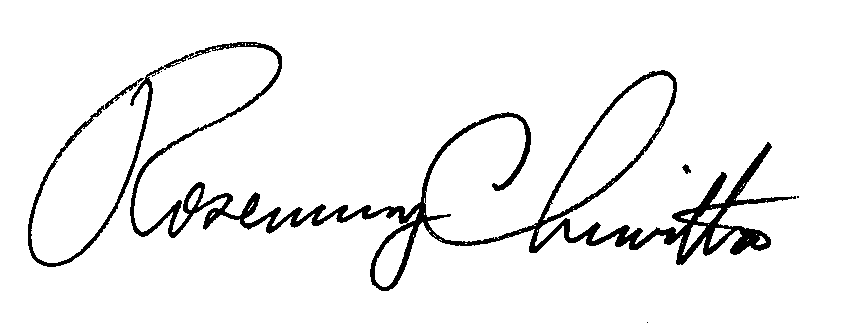 	Rosemary Chiavetta	Secretary(SEAL)ORDER ADOPTED:  June 9, 2011ORDER ENTERED:   June 13, 2011PUBLIC UTILITY COMMISSIONPUBLIC UTILITY COMMISSIONPUBLIC UTILITY COMMISSION                Public Meeting held June 9, 2011                Public Meeting held June 9, 2011                Public Meeting held June 9, 2011Commissioners Present:Commissioners Present:Commissioners Present:Robert F. Powelson, ChairmanRobert F. Powelson, ChairmanRobert F. Powelson, ChairmanRobert F. Powelson, ChairmanRobert F. Powelson, ChairmanJohn F. Coleman, Jr., Vice-ChairmanTyrone J. ChristyWayne E. GardnerJohn F. Coleman, Jr., Vice-ChairmanTyrone J. ChristyWayne E. GardnerJohn F. Coleman, Jr., Vice-ChairmanTyrone J. ChristyWayne E. GardnerJohn F. Coleman, Jr., Vice-ChairmanTyrone J. ChristyWayne E. GardnerJohn F. Coleman, Jr., Vice-ChairmanTyrone J. ChristyWayne E. GardnerJames H. CawleyJames H. CawleyJames H. CawleyJames H. CawleyJames H. CawleyRequest of Jerome H. Rhoads, Inc. d/b/a Rhoads Energy Corporation to amend itsnatural gas supplier license.Request of Jerome H. Rhoads, Inc. d/b/a Rhoads Energy Corporation to amend itsnatural gas supplier license.Request of Jerome H. Rhoads, Inc. d/b/a Rhoads Energy Corporation to amend itsnatural gas supplier license.Docket Number:A-2009-2138310Docket Number:A-2009-2138310